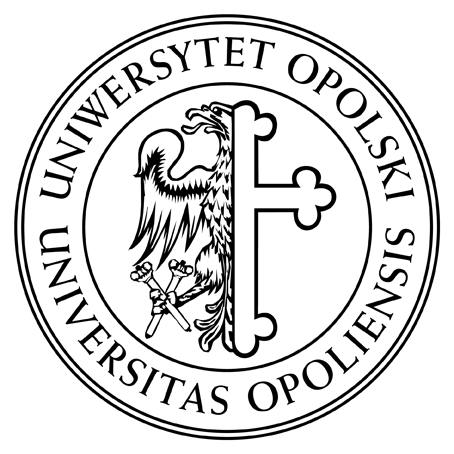 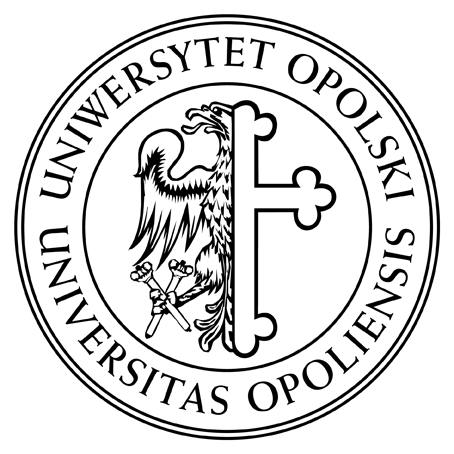 UNIWERSYTET  OPOLSKIWYDZIAŁ FILILOGICZNYInstytut Filologii AngielskiejZakład ……..PRACA MAGISTERSKAImię i nazwiskoTYTUŁ PRACY (w języku oryginału)TYTUŁ PRACY (w języku polskim) Praca napisana pod kierunkiemtytuł, stopień naukowy, imię i nazwisko promotoraOpole 20……